Publicado en Madrid el 23/04/2019 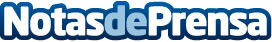 Cada vez más mujeres confían en el método de entrenamiento de Curves para ponerse en formaSus socias son mujeres de diferentes edades y condiciones físicas, que tienen poco tiempo para hacer deporte, pero quieren sentirse fuertes y llenas de energía todos los díasDatos de contacto:CurvesNota de prensa publicada en: https://www.notasdeprensa.es/cada-vez-mas-mujeres-confian-en-el-metodo-de_1 Categorias: Nutrición Franquicias Sociedad Otros deportes http://www.notasdeprensa.es